Ипатий, епископ Анадырский и Чукотский(Голубев Валерий Юрьевич)17.07.1966 г.р.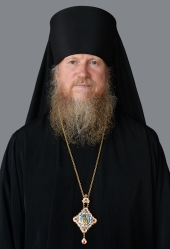 НастоятельХрам Знамения иконы Божией Матери в КунцевоСветское образование1991 г. – Куйбышевский электротехнический институт связи по специальности «автоматическая электросвязь»Духовное образование2002 г. – Московская духовная семинария2012 г. – Московская духовная академияДата пострига5 апреля 1996 г.День тезоименитства13 апреля  в честь прп. Ипатия, целебника ПечерскогоЕпархия:Анадырская епархия(Правящий архиерей)Научные труды, публикации:Слово архимандрита Ипатия (Голубева) при наречении во епископа Анадырского и Чукотского.НаградыНаречен во епископа 20 августа 2018 г. после всенощного бдения в Троицком соборе Соловецкого монастыря. Хиротонисан 21 августа за Литургией в Соловецкой обители. Богослужения возглавил Святейший Патриарх Московский и всея Руси Кирилл.Указом Святейшего Патриарха Кирилла от 29 августа 2018г. назначен настоятелем храма Знамения иконы Божией Матери в Кунцеве г. Москвы.